РОССИЙСКАЯ ФЕДЕРАЦИЯ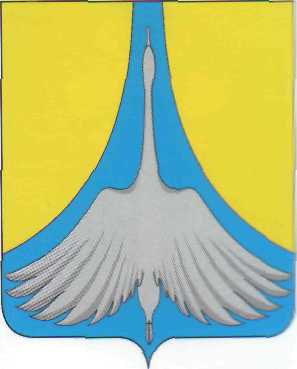 АДМИНИСТРАЦИЯСИМСКОГО ГОРОДСКОГО ПОСЕЛЕНИЯАШИНСКОГО МУНИЦИПАЛЬНОГО РАЙОНАЧЕЛЯБИНСКОЙ ОБЛАСТИ П О С Т А Н О В Л Е Н И Еот  17.06. 2021г. № 117Об утверждении актуализированной  схемы теплоснабжения, актуализированной схемы водоснабжения и водоотведения на территории МО «Симское городское поселение»Руководствуясь Федеральным законом от 06.10.2003г. № 131-ФЗ «Об общих принципах организации местного самоуправления в Российской Федерации», Федеральным законом от 27.07.2010 года № 190-ФЗ «О теплоснабжении», постановлением Правительства Российской Федерации от 22.02.2012 года № 154 «О требованиях к схемам теплоснабжения, порядку их разработки и утверждения», Федеральным законом от 07.12.2011 года № 416-ФЗ «О водоснабжении и водоотведении», постановлением Правительства Российской Федерации от 05.09.2013 года № 782 «О  схемах  водоснабжения и водоотведения» , Уставом Симского городского поселения,                                                                                             ПОСТАНОВЛЯЮ:     1. Утвердить актуализированную схему теплоснабжения на 2022г. на территории муниципального образования  «Симское городское поселение»  на период до 2034г .     2. Утвердить актуализированную схему   водоснабжения и водоотведения на 2022г. на территории муниципального образования  «Симское городское поселение»  на период до 2030г.Настоящее постановление опубликовать в газете «Стальная искра» и разместить на официальном сайте Симского городского поселения: www.gorodsim.ru.      4. Контроль исполнения настоящего постановления возложить на заместителя главы администрации Симского городского поселения Лисина А.Г.Глава Симского городского поселения                                                         Р.Р. Гафаров